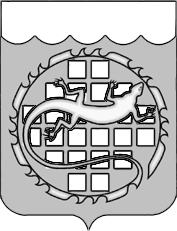 УПРАВЛЕНИЕ ПО ФИНАНСАМ АДМИНИСТРАЦИИ   ОЗЕРСКОГО ГОРОДСКОГО ОКРУГА ЧЕЛЯБИНСКОЙ ОБЛАСТИПРИКАЗ15 января 2019 года                                                                                                   №  4О внесении изменений в Порядок составления и ведения сводной бюджетной росписи бюджета Озерского городского округа, утвержденный приказом от 29.12.2017 № 263В соответствии со статьей 217, статьей 219.1 Бюджетного кодекса Российской Федерации, Решением Собрания депутатов Озерского городского округа от 18 июля 2012 года №  120  «О  Положении о бюджетном процессе  в Озерском городском округе» (с изменениями и дополнениями) п р и к а з ы в а ю:1. Внести следующие изменения в  Порядок составления и ведения сводной бюджетной росписи бюджета Озерского городского округа, утвержденный  приказом Управления по финансам от 29 декабря 2017 года № 263 «Об утверждении Порядка составления и ведения сводной бюджетной росписи бюджета Озерского городского округа, Порядка составления и ведения бюджетных росписей главных распорядителей средств бюджета Озерского городского округа (главных администраторов (администраторов) источников финансирования дефицита бюджета округа» (далее – Порядок):пункт 8 раздела 2 «Лимиты бюджетных обязательств» Порядка дополнить абзацем следующего содержания:«Лимиты бюджетных обязательств по расходам за счет межбюджетных трансфертов (далее – МБТ), предоставленных бюджету Озерского городского округа, утверждаются в объеме показателей, доведенных  Уведомлением по МБТ по форме, установленной Министерством финансов Российской Федерации                  (код формы по Общероссийскому классификатору управленческой документации 0504320). Утверждение лимитов бюджетных обязательств осуществляется                      в течение десяти рабочих дней со дня получения Уведомления по МБТ. Уведомления по МБТ доводятся до Озерского городского округа в Порядке, утвержденном приказом Министерства финансов Челябинской области от                           9 января 2018 № 1-НП»;   пункт 10 раздела 4 «Доведение показателей сводной бюджетной росписи и лимитов бюджетных обязательств до главных распорядителей (главных администраторов (администраторов) источников финансирования дефицита бюджета округа)» Порядка дополнить абзацем следующего содержания:«Управление по финансам утвержденные показатели сводной бюджетной росписи и лимиты бюджетных обязательств по расходам за счет межбюджетных трансфертов, предоставленных бюджету Озерского городского округа, доводит  до главных распорядителей бюджетных средств бюджета округа в форме уведомлений о бюджетных ассигнованиях и лимитах бюджетных обязательств. Доведение уведомлений осуществляется  в течение десяти  рабочих дней со дня утверждения сводной росписи и лимитов бюджетных обязательств. Доведение уведомлений осуществляется через органы федерального казначейства при выполнении условий о передаче полномочий Управлению Федерального казначейства по Челябинской области получателями средств областного бюджета по перечислению в местный бюджет межбюджетных трансфертов и доведении кодов цели, присвоенных межбюджетным трансфертам:подпункт 3 пункта 19 раздела 5 «Ведение сводной росписи и изменение лимитов бюджетных обязательств» Порядка  изложить в новой редакции:«3) При внесении изменений в сводную бюджетную роспись и лимиты бюджетных обязательств по межбюджетным трансфертам из бюджета Челябинской области основанием является сумма изменения, доведенного Уведомлением  по  МБТ по форме, установленной Министерством финансов Российской Федерации (код формы по Общероссийскому классификатору управленческой документации 0504320).  Изменения межбюджетных трансфертов доводятся в форме Уведомлений по МБТ  в Порядке, утвержденном приказом Министерства финансов Челябинской области от 9 января 2018 № 1-НП.».         2. Контроль за исполнением настоящего приказа возложить на начальника отдела бюджета Управления по финансам администрации Озерского городского округа Перминову М.А.3. Настоящий приказ вступает в силу со дня его подписания.4. Разместить настоящий приказ на официальном сайте органов местного самоуправления в информационно-телекоммуникационной сети «Интернет».Начальник Управления по финансам                                                     Е.Б. СоловьеваЛИСТ  СОГЛАСОВАНИЯк приказу «О внесении изменений в Порядок составления и ведения сводной бюджетной росписи бюджета Озерского городского округа, утвержденный приказом от 29.12.2017 № 263»Начальник отдела бюджета	                       ______________    М.А. Перминова___ _____________ 2019 г.Юрист                                                              _______________  Е.Е. Гребнева     ___ _____________ 2019 г.                      